Задания школьиого этапа Всероссийской олимпиады школьников по праву2016/2017 учебный год10 классВремя выполиеиия: 90 минут Максимальиое  количество баллов: 654І. Укажите  один правильный  вариант  ответа  (1 балл,  за любой другой  ответ 0 баллов,итого 15 баллов)І. Укажите  один правильный  вариант  ответа  (1 балл,  за любой другой  ответ 0 баллов,итого 15 баллов)І. Укажите  один правильный  вариант  ответа  (1 балл,  за любой другой  ответ 0 баллов,итого 15 баллов)1Выберите,   что   из  нижеперечисленного  является  подотрасльюА. трудовое право;Б. избирательное право;В. конституционное право; Г. гражданское право.2Этo осуществляет эмиссию рубля? А. Президент РФ;Б. Счётная палата РФ; В. Правительство РФ;Г. Центральный банк РФ.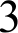 Назовите	термин	в	гражданском	праве,	означающийобъявление	несовершеннолетнего,   достигшего	шестнадцати лет,  полностью дееспособным?А. диспенсация;Б. суброгация;В. эмансипация;Г. субституция.4Такой документ  обязателен  при  приеме  на работу:А. резюме;Б. характеристика с прежнего места работы; В. документы о наградах;Г. документ об образовании.5Муж  не  имеет  права   без  согласия   жены   возбуждать   дело  орасторжении брака после рождения ребенка в течение: А. шести месяцев;Б. одного года;В. полутора лет;Г. трех лет.6Rонституционной	обязанностью	граждан	РоссийскойФедерации не является:А. Обязанность защиты Отечества в соответствии с федеральным законом;Б. Обязанность сохранять природу и окружающую среду;В. Обязанность бережно относиться к природным богатствам;Г. Обязанность участвовать в управлении делами государства посредством участия в выборах в органы государственной власти; Д. Обязанность заботы о сохранении исторического и культурного наследия.7В  соответствии   с  Конституцией  РФ  в  случае противоречиямежду федеральным законом и нормативно-правовым актом субъекта РФ, изданным им в сфере собственного правового регулирования, не относящейся к ведению Российской Федерации и не относящейся к совместному  ведению Российской Федерации и субъектов Российской Федерации:А. Действует и применяется федеральный закон;Б.   Действует   и  применяется   нормативно-правовой  акт  субъектаРФ,В. Действует и применяется федеральный закон только в случае признания закона субъекта РФ конституционным (уставным) судом субъекта РФ неконституционным.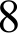 Структура	федеральных	органов	исполнительной	властиРоссийской Федерации в соответствии с Конституцией РФ утверждается:А. Президентом РФ;Б. Председателем Правительства РФ;В. Заместителем Председателя Правительства РФ;Г.   Правительственной   комиссией по  рассмотрению	вопросов, связанных с осуществлением исполнительной власти в РФ.9Согласно  Конституции  РФ  в  Совет  Федерации ФедеральногоСобрания Российской Федерации входят  по два представителя от каждого субъекта Российской Федерации, а также представители Российской Федерации,  назначаемые Президентом  Российской  Федерации,  число  которых составляет не более десяти процентов от числа членов Совета Федерации — представителей от субъектов Российской Федерации:А. Да;Б. Нет.10Согласно	Конституции	РФ	предложение	о	выдвиженииобвинения    против   Президента    РФ   для   отрешения    его отдолжности может быть вынесено по инициативе:А. Не менее чем 1/3 депутатов Государственной Думы РФ; Б. Не менее чем 2/3 депугатов Государственной Думы РФ;В. Специальной комиссии, образованной Государственной Думой РФ,Г. Председателя Государственной Думы РФ.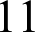 Совершение  исполнителем  преступления,  не охватьтвающегосяумыслом других соучастников, признается: А. рецидив;Б. эксцесс; В. локаут; Г. акцепт.12При  каком  из перечисленных  условий  возможно расторжениебрака в органах ЗАГС:А. наличие у супругов общих несовершеннолетних детей;Б. отсутствие согласия одного из супругов на расторжение брака; В. отсутствие у супругов общих несовершеннолетних детей;Г. наличие пожилых родителей, находящихся у них на иждивении.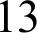 Право как возведённую в форму закона волю господствующегокласса,   существующую   для   эксплуатации   классов, лишёныхосновных средств  производства, рассматривала:А. социологическая школа права; Б. историческая школа права;В. психологическая школа права; Г. марксистская школа права.14При сокращении  численности  или штата  работников согласноТрудовому  кодексу  РФ по общему правилу преимущественноеправо оставления на работе предоставляется работникам:А. Женщинам, не состоящим в браке, либо состоящим в браке с лицом, не имеющим самостоятельного заработка;Б.	Повышающим	свою	квалификацию	по	направлению работодателя без отрыва от работы;В.	Получившим	в	период	работы	у  данного	работодателяпрофессиональное  заболевание;Г.	Имеющим	более	высокую	производительность	труда	и квалификацию.15Согласно     Трудовому     кодексу    РФ    труд,   осуществляемыйработником по распоряжению работодателя в интересах, под управлением и контролем  физического  лица  или юридического лица, не являющихся работодателем данного работника, — это:А. Принудительный труд; Б. Заёмный труд;В. Трансфертный труд;Г. Внешнее совместительство.II. Выберете несколько правильных вариантов ответа (1 балл, за любой другой ответ 0баллов, итого 15 баллов)II. Выберете несколько правильных вариантов ответа (1 балл, за любой другой ответ 0баллов, итого 15 баллов)II. Выберете несколько правильных вариантов ответа (1 балл, за любой другой ответ 0баллов, итого 15 баллов)1Согласно Гражданскому кодексу РФ над совершеннолетнимдееспособным гражданином, который по состоянию здоровья не способен самостоятельно осуществлять и защищать свои права и исполнять свои обязанности, может быть установлен патронаж путём назначения ему органами опеки и попечительства помощника  при наличии:А. Письменного согласия такого гражданина; Б. Решения суда;В.  Письменного  согласия помощника.2Какие права и свободы человека и гражданин а согласно Коиституции РФ не подлежат ограничению?А. право на судебную защиту; Б. избирательные права;В. право на получение высшего образования; Г. право на достоинство личности.3К цеииым бумагам относятся: А. облигация;Б. выписка;В. чек;Г. вексель.4В соответствии с Уголовным кодексом РФ отягчающими обстоятельствами однозначно признаются:А. рецидив преступлений;Б. совершение преступления в составе группы лиц;В. совершение преступления по мотив у национальной вражды;Г. совершение преступления в состоянии опьянения.5Согласно  Трудовому  кодексу РФ несовершеннолетние лица ввозрасте от 14 до 18 лет, не приобретшие дееспособность в полном объеме,  вправе  заключать  трудовые  договоры  в качестве работодателей при одновременном соблюдении следующих условий:А. Получения  среднего  общего образования;Б. Получения разрешения представительного органа муниципального образования, в котором несовершеннолетний постоянно проживает;В. Наличия собственного заработка, стипендии, иных доходов; Г. Получения согласия их родителей (попечителей).6В    стаж    работы,    дающий    право    на    ежегодный  основнойоплачиваемый    отпуск,   согласно   Трудовому   кодексу   РФ   не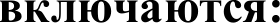 А. Время отпусков по уходу за ребенком до достижения им установленного  законом возраста;Б.  Время   отсутствия   работника   на  работе  без  уважительныхпричин;В.   Период   отстранения   от   работы   работника,   не  прошедшегообязательный медицинский осмотр не по своей вине;Г. Время, когда работник фактически не работал, но за ним в соответствии с трудовым законодательством сохранялось место работы;Д. Время предоставляемых по просьбе работника отпусков без сохранения заработной платы в количестве 14 календарных дней в течение рабочего года;Е. Время фактической работы.7Трудовой	кодекс	РФ	в	числе	оснований	прекращениятрудового договора по обстоятельствам, не зависящим от воли сторон,  перечисляет следующие:А. Истечение срока трудового договора;Б. Ликвидация организации (работодателя);В. Восстановление на работе работника, ранее выполнявшего эту работу, по решению суда;Г.	Прекращение	допуска	к	государственной	тайне,	есливыполняемая работа требует такого допуска; Д. Неизбрание на должность;Е. Смерть работодателя — физического лица.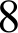 Такие из нижеперечисленных принципов в сфере организациисудебной власти закрепляет действующая Конституция РФ:  А. Принцип независимости судей всех судов;Б. Принцип несменяемости судей;В. Недопустимость создания чрезвычайных судов, деятельность которых не предусмотрена Конституцией РФ и федеральным KOHGTИT ИОННЫМ 3 tKOHOM;Г. Выборность судей всех судов народом.9Rонституция РФ однозначно и прямо запрещает:А.	Экономическую	деятельность,	направленную	на монополизацию   и недобросовестную конкуренцию;Б. Иметь иностранцам недвижимое имущество в Российской Федерации на праве собственности;В. Цензуру средств массовой информации;Г. Задержание лица по подозрению в совершении преступления до судебного решения на срок, превышающий 48 часов с момента задержания;Д. Тунеядство, то есть отказ трудоспособного лица заниматься трудовой  деятельностью.10Выберите утверждения, соответствующие Конституции РФ:А.	Каждый	вправе	определять	свою	национальную принадлежность;Б. Каждый вправе указывать свою национальную принадлежность; В. Национальная принадлежность может определяться лицом лишь в  соответствии	с  национальной	принадлежностью  родителей данного лица, одного из родителей либо единственного родителя; Г. Никто не может быть принужден ни в каком случае к определению и указанию своей национальной принадлежности.Согласно Конституции РФ в состав Правительства РоссийскойФедерации  не входят:А. Председатель Правительства РФ;Б. Заместители Председателя Правительства РФ; В. Руководители  федеральных служб;Г. Руководители федеральных агентств; Д.  Федеральные министры;Е. Уполномоченный по правам человека в РФ.12Федеральным   Собранием  РФ  не  может  быть  принят закон,изменяющий следующие положения Конституции Российской Федерации:А.  Положения,  касающиеся  количественного  состава субъектовРоссийской Федерации;Б. Положения, касающиеся разделения властей на законодательную,  исполнительную  и судебную;В.    Положения,    касающиеся    права    граждан    участвовать  вуправлении  делами государства;Г. Положения, определяющие срок, на который избирается Президент РФ;Д. Положения, определяющие срок рассмотрения Советом Федерации принятого Государственной Думой закона;Е. Положения, определяющие круг субъектов, имеющих право вносить предложения о поправках и пересмотре положений Конституции РФ.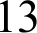 Согласно	законодательству  РФ,   правом	на   обращение  вRонституционный	Суд	РФ	с	запросом	о	толковании Конституции РФ обладают:А. Президент РФ;Б. Председатель Правительства РФ; В.  Федеральные министры;Г. Депугаты Государственной Думы РФ, каждый в отдельности; Д. Члены Совета Федерации РФ, каждый в отдельности;Е. Правительство РФ;Ж. Государственная Дума РФ;3. Совет Федерации РФ;И. Органы законодательной власти субъектов РФ; К. Главы субъектов РФ.14Согласно Конституции РФ и федеральному конституционномузакону Правительство РФ:А. Организует реализацию внутренней политики РФ; Б. Осуществляет руководство внешней политикой РФ;В.  Осуществляет  управление  федеральной собственностью;Г. Утверждает военную доктрину РФ;Д. Принимает меры по регулированию рынка ценных бумаг;Е. Осуществляет меры по обеспечению законности, прав и свобод граждан, охране собственности и общественного порядка, борьбе с преступностью;Ж.	Назначает	на   должность	и	освобождает	от	должности Председателя ЦБ РФ.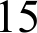 Гражданско-правовым отношениям присущи следующиечерты:А. Экономическое равенство участников правоотношений; Б. Имущественная самостоятельность участников правоотношений;В. Отношения между участниками основаны на принципе субординации;Г. Юридическое равенство участников правоотношений.III. Устаиовите соответствие (2 балла, за любой другой ответ 0 баллов, итого 10 баллов)III. Устаиовите соответствие (2 балла, за любой другой ответ 0 баллов, итого 10 баллов)III. Устаиовите соответствие (2 балла, за любой другой ответ 0 баллов, итого 10 баллов)11.Движимые вещи;2.Недвижимые  вещи.А. Здания;Б. Автомобиль;В. Объекты незавершенного строительства; Г. Наличные деньги;Д. Земельные участки; Е. Армейская палатка.2Соотнесите вид гражданско-правового обязательства с егоопределением:Альтернативное обязательство;Факультативное обязательство;Акцессорное   обеспечительное обязательство.А. Обязательство, по которому должник обязан совершить одно из двух или нескольких действий (воздержаться от совершения действий), выбор между которыми принадлежит должнику, если законом, иными правовыми актами или договором право выбора не предоставлено кредитору или третьему лицу;Б. Обязательство, по которому должнику предоставляется право заменить основное исполнение другим исполнением, предусмотренным  условиями  обязательства;В. Обязательство, обеспечивающее надлежащее исполнение главного  (основного) обязательства.2 —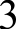 А. peгpecc;Б. реституция;В.  компеисация.обратное требование о возмещении уплаченной суммы, предъявляется одним физическим или юридическим лицом к другому обязанному лицу;вид материальной международно-правовой ответственности государства, совершившего акт агрессии или иное международно- противоправное деяние, заключающейся в обязанности данного государства устранить или уменьшить  причиненный  другому  государству материальный ущерб путем восстановления прежнего состояния, в частности путем возврата имущества, разграбленного и незаконно вывезенного им с оккупированной его войсками территории другого государства;возмещение потерь, понесенных убытков, расходов, возврат долга, вознаграждение.4А. Полномочия  Президента  РФ;Б. Полномочия Совета Федерации РФ;В. Полномочия Государствеииой Думы РФ; Г. Полномочия  Правительства РФ.обеспечение проведения в РФ единой финансовой, кредитной и денежной политики;назначение на должность и освобождение от должности Генерального Прокурора РФ;назначение  выборов  Президента РФ;объявление амнистии;решение вопросов гражданства и предоставления политического убежища;осуществление  управления  федеральной  собственностью;назначение  на должность  и  освобождение  от должности председателя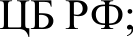 издание  указов и распоряжений.5Императивные нормы;Диспозитивные нормы;Поощрительные нормы;Рекомендательные нормы.А. Предписания о предоставлении государством определенных мер стимулирования к полезному варианту действий субъектов, одобряемому  государством  и обществом.Б. Устанавливают варианты желательного с точки зрения государства поведения,  имея в виду проявление  субъектами  высокой ответственности, инициативы с учетом местных  условий, возможностей  и средств.В. Предоставляют субъектам возможность выбора варианта поведения в пределах  закона или  урегулировать  отношения  по своему  усмотрению, но в законных пределах.Г. Категорические, строго обязательные предписания, не допускающие какого-либо  отступления  или иной трактовки.IV. Дополните  предложение  одним  или  несколькими  словами  (2 балла,  за любой другой ответ0 баллов,  итого 10 баллов)IV. Дополните  предложение  одним  или  несколькими  словами  (2 балла,  за любой другой ответ0 баллов,  итого 10 баллов)IV. Дополните  предложение  одним  или  несколькими  словами  (2 балла,  за любой другой ответ0 баллов,  итого 10 баллов)1Согласно  Конституции   РФ  Федеральное  собрание  состоит  из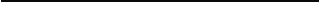 2Каждый   обвиняемый   в   совершении   преступления считаетсяневиновным, пока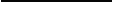 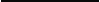 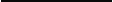 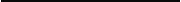 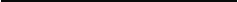 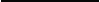 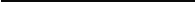 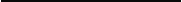 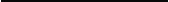 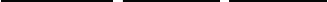 3Предложение, из которого явно следует намерениезаключить  договор называется4ЈЈри залоге имущество остаётся у 	, если договором о залоге не предусмотрено иное.5Срок для защиты права по иску лица, право которогонарушено называетсяV. Решите правовые  задачи  (1 балл короткий  ответ,  ещё 2 балла  за  объяснения,  итого 15  баллов)V. Решите правовые  задачи  (1 балл короткий  ответ,  ещё 2 балла  за  объяснения,  итого 15  баллов)V. Решите правовые  задачи  (1 балл короткий  ответ,  ещё 2 балла  за  объяснения,  итого 15  баллов)116-летний  Пашов с согласия родителей  занимаетсяпредпринимательской деятельностью. Пашов открыл в установленном порядке фирму по снабжению предприятий канцелярскими принадлежностями. Для обеспечения этой предпринимательской деятельности ему потребовалось приобрести 14 ноутбуков с необходимыми принадлежностями на общую сумму 194 тысячи рублей. Выяснив, что Пашов является несовершеннолетним, а сумма договора купли-продажи очень крупной, магазин отказал в продаже ему техники. Имеет ли право Пашов приобрести нужную ему технику? Бакой орган может объявить Пашова  с согласия  родителей  полностью дееспособным?225-летняя  Павлова вышла  замуж  за Иванова, которыйодин воспитывал 15-летнюю дочь. Павлова обратилась в суд с заявлением об усыновлении дочери супруга, однако суд отказал,  мотивировав  отказ тем,  что разница  в возрасте между  усыновителем  и усыновляемымребенком  должна  быть не менее шестнадцати лет.Правомерен ли отказ суда? Обоснуйте  свой ответ.ООО «Книжный дом» объявило об открытии однойвакансии на должность кассира-продавца. Вакансия была открыта в связи с тем, что работодатель уволил прежнего	сотрудника,	Каменева	А.С.,		за несоблюдение трудовой дисциплины. На данную должность была принята на работу Игорева А.И. Каменев А.С. подал против ООО «Книжный дом» иск о восстановлении на работе в связи с тем, что работодатель		его	уволил			неправомерно,	при отсутствии на то законных оснований, так как он допустил	несерьезное	нарушение		трудовой дисциплины впервые, при этом он зарекомендовал себя ранее как хороший и ответственный работник. Суд как в первой, так и во второй инстанции удовлетворил		требование		Каменева		А.С.			ивосстановил его на работе.В связи с этим Генеральный директор работодателя сообщила Игоревой А.И., что вынуждена расторгнугь заключенный с ней трудовой договор, так как иных свободных вакансий в фирме на данный момент не имеется. Однако Игорева возразила против увольнения, сообщив, что работодатель не вправе её уволить и предоставила ему справку о том, что она находится в состоянии беременности.Вправе ли работодатель расторгнуть в настоящей ситуации трудовой договор с Игоревой? Ответ обоснуйте.4Прокуратурой  при проверке  деятельности  ООО "Союз"было установлено, что несовершеннолетний Пуговкин, зачисленный разнорабочим, работает с 23 часов до 6 часов утра. При этом директор завода пояснил, что Пуговкин не возражает против такого графика работы. Может ли трудовой договор с Пуговкиным быть расторгиут в суде, если сам Пуговкии возражает против  такого  расторжеиия?   Ответ обоснуйте.515-летний  Иванов  обратился  в банк с заявлением оботкрытии ему банковского вклада. Служащий банка удовлетворил  просьбу Иванова.Соответствуют ли действия баика требоваииям закоиа? Ответ обоснуйте.